Combat Veterans Motorcycle Association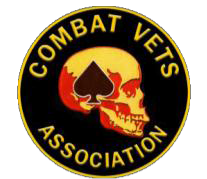 Tennessee Combat Veterans Motorcycle AssociationTN CVMA 18-1 LRRP 2015Purpose: The mission of the Tennessee 18-1 Long Range Riding Platoon (LRRP) is to foster camaraderie between CVMA members throughout the state with their attendance and participation at events located throughout Tennessee and the country.  It encourages members to break through their personal riding barriers, reach out to other CVMA members and put some hard earned miles on their motorcycles. The TN 18-1 LRRP is strictly voluntary and is open to all TN 18-1 CVMA members, FM, SM, and AUX who wish to successfully complete the requirements for inclusion into the platoon and earn the right to wear the TN 18-1 LRRP Patch.The TN 18-1 LRRP is also open to passengers as long as they meet all the same requirements as the rider.Patch: The Tennessee 18-1 LRRP patch will be in the shape of a triangle. The color of the patch shall be olive drab green with a black border and black lettering.  It will say “Long Range Riding Platoon” around the edges.  In the middle of the patch will be the CVMA skull and spade. The Patch will be 3.25 inches high and 3 inches wide.Banner:  To mark additional yearly qualifications, a smaller olive drab green rectangular patch 0.5 inch high and 3.25 inches long with a black border and black writing, designating the chapter and year i.e. “TN 18-1  2015” for the year 2015 will be awarded. The annual re-qualification or qualification patch will be worn below the LRRP Patch or the Banner depending on what the wearer has earned.Recognition: Each TN CVMA member who completes the TN 18-1 LRRP requirements shall be awarded the LRRP Patch. For subsequent qualifications, members will be awarded a banner with the year of qualification. These Patches and Banners will be awarded to the deserving individuals by the Chapter Commander. Each member who has earned this award shall be entitled to wear it regardless of their Chapter affiliation once they leave the TN 18-1 Area of Operations as a showing of their accomplishments to others.Qualifications:  To earn the TN 18-1 LRRP patch with banner you must meet the following criteria within the calendar year, the Calendar year runs from January 1st thru December 31st:There are a total of seven (7) events that are needed to qualify for the TN 18-1 LRRP.Ride to and attend five (5) TN CVMA 18 Chapter Meetings with different TN 18 CVMA Chapters, (One of these can be an 18-1 meeting).  You can only use one meeting per Chapter (i.e. if you attended the same Chapter’s meeting more than once you can only use one of the meetings for credit).  5 different Chapter meetings is the maximum that you can use for credit toward the TN 18-1 LRRP.Ride to and attend two (2) Sanctioned TN CVMA 18 events.  These are State Sanctioned Events that TN CVMA Chapters are putting on.  The TN CVMA Chapter must be theHost and sole organizer of this event and it must be sanctioned by the State Rep.You may substitute the ride and attendance to the National Meeting, for a Chapter Meeting or one of the 2 required TN CVMA 18 Sanctioned Events, as long as you are riding in a group across the state of Tennessee that is comprised of Multiple Chapter Members.  These other Chapter members must be from Tennessee CVMA 18 Chapters other than your own during this ride.You may substitute the ride and attendance to The Memorial Day Wreath Laying Event in Washington DC also known as the The Ride to the Wall or Rolling Thunder which is a Nationally Sanctioned Event, for a Chapter Meeting or one of the 2 required TN CVMA Sanctioned Events, as long as you are riding in a group across the state of Tennessee that is comprised of Multiple Chapter Members.   These other Chapter members must be from Tennessee CVMA 18 Chapters other than your own during this ride.You may substitute the Ride and attendance to the State Meeting for a Chapter Meeting. If the State Meeting moves outside of the 18-1 area it can be substituted for a TN CVMA 18 Sanctioned Event also.You may use any TN CVMA 18 State Sanctioned Event as a substitute for a Chapter Meeting as long as you have already attended the 2 required State Sanctioned events.You May Not use any Chapter Meeting attended while at the State meeting as a Chapter Meeting.Receiving Credit:  To receive credit for your participation you must adhere to the guidelines below, they are necessary to ensure that all members who wish to become TN 18-1 LRRP Members have completed all tasks in accordance with the qualifications.To receive credit for attending a TN CVMA 18 Chapter meeting. You must be listed on that chapter’s attendance roster as either a member or as a guest; this should be incorporated into the meeting minutes.To receive credit for attending a CVMA State or National sanctioned event, it must be recorded on your CVMA 201 file. When you arrive at the event, you must sign in with the hosting chapter, the Chapter Commander will submit this roster to the state Rep for inclusion into member’s records (your CVMA 201 file).The information supporting the Members qualifications will be sent to the TN 18-1 LRRP Coordinator via the TN 18-1 LRRP application form filled out in its entirety requestingthe award.  Once the application has been verified it will be sent to the Chapter Commander. A copy of this will also be sent to the State Rep for inclusion into the Members 201 file.  Once this has been verified and the State Rep has made the appropriate 201 File entry the Chapter Commander will be notified. He will then Contact the TN 18-1 LRRP Coordinator and request the number of TN 18-1 LRRP patches and Year Banners.* Since riding motorcycles is a key portion of the overall CVMA mission, hauling your motorcycle to events is not permitted for the events used to qualify for the TN 18-1 LRRP patch. The only mode of transportation allowed for the LRRP is the motorcycle.As with any other CVMA Tennessee 18 sanctioned ride, safety is paramount and it is incumbent on the rider to come to the event prepared, and ready for the rigors of the event.Costs:  The Patches and Banners will be paid for by the members who have earned them. They will be sold for $25.00 for the set (1 LRRP and 1 Year Banner) or $15.00 for the LRRP, and$10.00 for the Year Banner.  All monies collected for the TN 18-1 LRRP will go towards paying for the LRRP patches. Any additional money collected will be deposited into the chapter account, which will be tracked by the Chapter Treasurer. At the end of the year the chapter membership will decide what to do with the funds.This program will be reviewed periodically and changes will be recommended and discussed by the TN 18-1 BOD. Changes will be approved by the Chapter Commander; once approved they will be incorporated immediately into the program.For any questions or inquiries, contact the TN 18-1 LRRP representative or any of your chapter officers who will be able to answer your question.